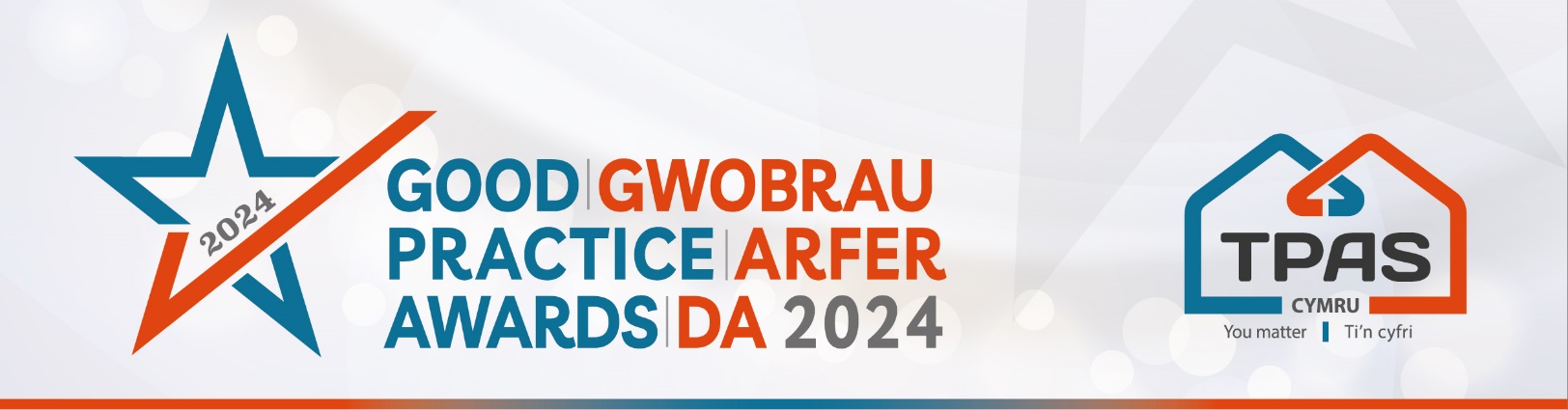 Meini Prawf Asesu a Ffurflen Enwebu ar gyfer:CYNNWYS TENANTIAID MEWN MENTRAU / PROSIECTAU AMGYLCHEDDOLMeini Prawf AsesuMae’r wobr newydd hon yn cydnabod landlord, sefydliad neu grŵp cymunedol sydd wedi ymgysylltu’n llwyddiannus â Thenantiaid/Preswylwyr mewn mentrau sydd o fudd i’r amgylchedd, yn fyd-eang neu’n lleol!Rydym eisiau cydnabod y rhai sy'n cefnogi tenantiaid i gymryd rhan mewn mentrau sy'n canolbwyntio ar yr amgylchedd ac elwa arnynt. Gallai’r rhain fod yn: brosiectau sy’n canolbwyntio ar Sero Net, e.e. cynnwys tenantiaid wrth ddefnyddio gwres ynni isel; lleihau olion traed carbon; mynd i'r afael â'r argyfwng hinsawdd; prosiectau bioamrywiaeth/natur neu fyw'n gynaliadwy.Felly, dywedwch wrthym beth rydych wedi bod yn ei wneud a beth y gallai eraill ei ddysgu ohono.Bydd y beirniaid yn ystyried:Amlinellwch sut rydych wedi ymgysylltu â thenantiaid/preswylwyr a darparu cymorth i fod mor gynhwysol â phosibl.Amlinellwch effaith yr ymgysylltu hyd yma a beth allai'r effaith fod yn y dyfodol.Cynhwyswch rai tystebau/sylwadau adborth gan y rhai yr ydych wedi ymgysylltu â nhwSicrhewch fod eich cais yn cael ei gyflwyno trwy lenwi'r ffurflen enwebu hon ac o dan y penawdau a nodwyd. Y penawdau yw'r meini prawf y bydd y beirniaid yn eu defnyddio.Canolbwyntiwch ar y ffeithiau - nid oes angen testun hir arnom, mae pwyntiau bwled manwl yn iawnMae croeso i chi gynnwys gwybodaeth ategol e.e. rhannu dolenni cyhoeddiadau, taflenni, gwefannau ac ati.Cofiwch gynnwys o leiaf un llun/delwedd. Gweler hefyd y Llyfryn Canllawiau am awgrymiadau ac amodau ymgeisioDiddordeb yn y categori hwn? Cwblhewch y ffurflen enwebu ar y dudalen nesafTeitl y Cais:New Cyswllt:Rhif Ffôn y Cyswllt:Cyfeiriad E-bost y Cyswllt: Un o nodau’r Gwobrau yw rhannu arfer da ag eraill.  Ydych yn fodlon i ni rannu eich manylion cyswllt?     Ydw          Nac ydw      Un o nodau’r Gwobrau yw rhannu arfer da ag eraill.  Ydych yn fodlon i ni rannu eich manylion cyswllt?     Ydw          Nac ydw      1a. Amlinellwch sut rydych wedi ymgysylltu â thenantiaid/preswylwyr a darparu cymorth i fod mor gynhwysol â phosibl Teipiwch yma1b. Amlinellwch effaith yr ymgysylltu hyd yma a beth allai'r effaith fod yn y dyfodol Teipiwch yma1c. Cynhwyswch rai tystebau/sylwadau adborth gan y rhai yr ydych wedi ymgysylltu â nhw.Teipiwch yma2.Unrhyw wybodaeth ychwanegol yr hoffech ei rannu, nodwch ymaTeipiwch ymaCwblhewch a dychwelwch y cais erbyn canol dydd, 30 Ebril 2024 at: iona@tpas.cymruNi fydd unrhyw geisiadau hwyr yn cael eu hystyriedNoddir y digwyddiad gan: 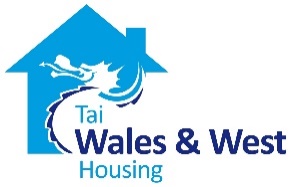 